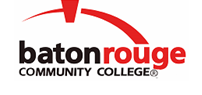 Baton Rouge Community CollegeAcademic Affairs Master SyllabusDate Approved:	27 April 2021Term and Year of Implementation:	Fall 2021Course Title:	Surgical Nursing for Veterinary TechniciansBRCC Course Rubric:	VTEC 1232Previous Course Rubric:	VTEC 123Lecture Hours per week-Lab Hours per week-Credit Hours:	1-3-2Per semester:  Lecture Hours-Lab Hours-Instructional Contact Hours:	15-45-60Louisiana Common Course Number:	     CIP Code:	01.8301Course Description:	Develops basic nursing skills that a veterinary technician will perform during routine surgeries in a typical small animal veterinary practice including asepsis, instrument identification, surgical suite preparation, the surgical pack and supplies, and patient care.  Dental procedures are also covered. This course requires a lab fee.Prerequisites:	VTEC 1023 (or VTEC 102), VTEC 1031 (or VTEC 103), VTEC 1041 (or VTEC 104), VTEC 1054 (or VTEC 105), VTEC 1051 (or VTEC 105L), and BIOL 2103 and BIOL 2101 (or BIOL 2104 or BIOL 210), all with grade “C” or betterCo-requisites:		VTEC 1212Suggested Enrollment Cap:	30Learning Outcomes.  Upon successful completion of this course, the students will be able to:1.	Recognize the principles of asepsis when dealing with surgical equipment, the surgical stall, and the patient.2.	Identify surgical instruments and their use.3.	Demonstrate sterilization techniques for surgical use.4.	Utilize post-operative procedures and care of the patient.5.	Apply the fundamentals of assisting in surgery.6.	Apply the fundamentals of performing dental procedures.Assessment Measures.  Assessment of all learning outcomes will be measured using the following methods:1.	Learning outcomes will be assessed by administering periodic quizzes, written exams and practical exams.2.	Instructor-designed assignments will assess the learning outcomes and will be given as a portion of the total grade. Assignments will include a practical skills checklist and may include written and oral assignments and homework assignments; all assignments will be graded using an instructor-designed rubric.Information to be included on the Instructor’s Course Syllabi:Disability Statement:  Baton Rouge Community College seeks to meet the needs of its students in many ways.  See the Office of Disability Services to receive suggestions for disability statements that should be included in each syllabus.Grading: The College grading policy should be included in the course syllabus.  Any special practices should also go here.  This should include the instructor’s and/or the department’s policy for make-up work.  For example in a speech course, “Speeches not given on due date will receive no grade higher than a sixty” or “Make-up work will not be accepted after the last day of class”.Attendance Policy:  Include the overall attendance policy of the college.  Instructors may want to add additional information in individual syllabi to meet the needs of their courses.General Policies: Instructors’ policy on the use of things such as beepers and cell phones and/or hand held programmable calculators should be covered in this section.Cheating and Plagiarism:  This must be included in all syllabi and should include the penalties for incidents in a given class.  Students should have a clear idea of what constitutes cheating in a given course.Safety Concerns:  In some courses, this may be a major issue.  For example, “No student will be allowed in the lab without safety glasses”.  General statements such as, “Items that may be harmful to one’s self or others should not be brought to class”.Library/ Learning Resources:  Since the development of the total person is part of our mission, assignments in the library and/or the Learning Resources Center should be included to assist students in enhancing skills and in using resources.  Students should be encouraged to use the library for reading enjoyment as part of lifelong learning.Expanded Course Outline:I.	History of aseptic techniquesII.	Disease and control of microbesIII.	Instrument identificationIV.	Sterilization of various supplies and equipment1)	Use of autoclavesV.	The surgical area of the hospitalVI.	Patient preparationVII.	Preparation of the surgeon and the surgical assistantVIII.	Supplies used in surgeryIX.	Small animal surgery1)	Wound healing2)	Surgical procedures3)	Surgical emergenciesX.	Post-surgical careXI.	Dental procedures